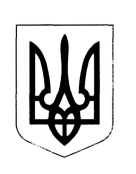        НАРОДНИЙ ДЕПУТАТ УКРАЇНИВ порядку законодавчої ініціативи відповідно до статті 93 Конституції України вносимо на розгляд Верховної Ради України проект Закону України «Про внесення змін до деяких законодавчих актів України щодо удосконалення механізму фінансування збереження культурної спадщини».Доповідати законопроект на пленарному засіданні Верховної Ради України буде народний депутат України, член Комітету з питань бюджету Тістик Ростислав Ярославович.Додаток:1. Проект Закону України – на 1 арк.2. Пояснювальна записка – на 2 арк.3. Порівняльна таблиця – на 1 арк.4. Проект Постанови – на 1 арк.5. Електронна версія документів.Народні депутати УкраїниВЕРХОВНА РАДА УКРАЇНИ